Resolution to adopt a CR/NC forgiveness policy for first semester freshmen, firstsemester transfer students and Early College Initiative students at New York City College of TechnologySummary: This resolution will allow first-semester freshmen and first-semester transfer students to convert one D to CR (credit) or one F to NC (no credit), recognizing that the transition to a new college can be difficult. It also extends the CR/NC policy afforded to College Now students in high school, to City Tech’s early college initiative high school students in PTech and City Poly. Whereas, John Jay, CSI and BMCC have freshman forgiveness programs that allow first semester freshmen to convert a failing grade (F) to No Credit (NC), per Appendix A;Whereas, all CUNY four-year colleges have a Credit/No-Credit (CR/NC) policy except SPS and City Tech, per Appendix B;Whereas, the college does allow 16 credits of F or D to be removed from GPA calculations if the course is repeated and an A-C is earned, the latter being included in the GPA;Whereas, if a student chooses to change majors after their first semester as a freshman or transfer student, and earned a D or F in a course in a major that they are no longer interested in, repeating the course and earning an A-C will improve their GPA but will not contribute to progress toward graduation;Whereas, new transfer students frequently suffer from “transfer shock,” a drop in GPA at their new institution the first semester, which can affect academic standing and financial aid eligibility if their GPA falls below 2.0;Whereas, university wide, College Now has a policy that allows all failed courses to be converted to NC so that these high school students do not start college on academic probation and in some cases with their financial aid eligibility negatively affected, per Appendix C, but high school students in our Early College Initiatives (ECIs), PTech and City Poly, do not currently benefit from this policy;Therefore, be it resolved that City Tech will adopt the following credit/no credit (CR/NC) policy for first semester freshmen or first semester transfer students or Early College Initiative high school students:First-semester freshmen and first-semester transfer students may opt to have one D or F grade in one course converted to CR or NC and removed from GPA calculations for that semester.  For a course to be eligible for forgiveness, the student must remain in the class for the entire term and a grade of D or F must be earned. A D grade will be converted to CR, and an F will be converted to NC. First-term freshmen with college credits earned through Advanced Placement (AP), International Baccalaureate (IB), Advanced International Certificate of Education (AICE), college preparatory programs including College Now, and/or coursework from non-accredited or accredited post-secondary institutions are eligible for forgiveness under this policy. The Registrar must receive the student’s CR/NC application by the deadline specified in the Academic Calendar, which will coincide with approximately one calendar week after the deadline for grade submission. For students applying to degree programs that include grades awarded in prerequisite courses as part of their admissions evaluations, such as clinical programs, the admission evaluation will count CR/NC grades awarded under this policy as follows: any CR grade will be treated as a D and any NC grade as an F. CR cannot be applied to courses where the minimum passing grade, or minimum grade required in any major is a C, and the student earns a D; the grade remains a D. Students who receive grades of "NC" are not eligible for the Dean's List for that semester.First semester readmitted students are not eligible for the CR/NC policy.Furthermore, students in City Tech’s ECIs, currently City Poly and PTech, who have not yet graduated from high school, will be able to utilize the university’s College Now CR/NC policy Specifically, the only passing grades permitted will be A through C. Lower passing grades, currently D, will automatically convert to the grade of CR (credit) and F, WD, WU, W, WN grades will convert to NC (No Credit). CR will carry academic credit and NC will not. Neither grade will affect the student’s GPA. Upon matriculation, NC grades earned through the college’s early college initiatives will not impact students’ financial aid status. Assignment of the CR/NC grade will be automatic and no application by the student is required. Early College Initiatives program coordinators will provide the needed information to the Registrar’ Office.Summary of CR/NC Policy’s Impact on GradesAppendix A: Freshman Forgiveness Policies at CUNY CampusesFreshman Forgiveness Policy - CSIFrom: https://iq2prod1.smartcatalogiq.com/en/Catalogs/College-of-Staten-Island/Current/Undergraduate-Catalog/Academic-Policies-and-Procedures/Freshman-Forgiveness Freshman ForgivenessUpon completion of their first term of matriculation, first-term freshman students may request that all earned F grades for credit-bearing classes, regardless of program or department offering them, be removed from GPA calculations for that semester.  Any F grades which the student requests forgiveness of will be reflected as NC on the academic transcript, and the NC will have no impact on the student’s GPA.
For a course to be eligible for forgiveness, the student must remain in the class for the entire term and a grade of F must be earned. Please refer to the Academic Calendar for deadline to submit Freshman Forgiveness Request. Students may ask for one or more earned F grades to be forgiven, up to the entire amount of credits being taken in their first term of matriculation at the college. The CR or NC grade will remain on student transcripts.First-term freshmen with college credits earned through Advanced Placement (AP), International Baccalaureate (IB), Advanced International Certificate of Education (AICE), college preparatory programs including College Now, and/or coursework from non-accredited or accredited post-secondary institutions are still eligible for forgiveness under this policy. 
Grades of D are not eligible for forgiveness.---------------------------------------------------------------------------------------------------------------------Freshman Forgiveness Policy - John JayFrom: http://jjay.smartcatalogiq.com/en/2020-2021/Undergraduate-Bulletin/Academic-Standards-and-Policies/Academic-Standards/Retention-Standards/Freshman-Forgiveness-PolicyEffective September 1, 2020, the college will implement a Freshman Forgiveness Policy. This policy will apply to all lower freshman students, as defined below, who enrolled at the college in the Spring 2020 term or thereafter.In accordance with this policy, if a student passes the suite of freshman courses, they will receive the grade earned which will carry the designated GPA. If a student fails a course(s), upon request to the Registrar's Office, the failing grade (F, WU, FIN) will be administratively converted to “NC – No Credit,” and have no impact on the student's GPA. Once the grade is changed, the student and the faculty member who assigned the original grade, will receive an email confirming the change of grade.  Students can then repeat these courses, ideally at their first available opportunity.  A student who repeats a course that has been assigned an NC grade in the prior term will receive a standard letter grade on the second attempt. The "NC" grade will remain on student transcripts. The Office of Undergraduate Studies will communicate opportunities for students to complete these courses with extra support to best best ensure their success in passing the course.Students who receive grades of "NC" are not eligible for the Dean's List for that semester or that year for part-time students. For the purpose of calculating Latin Honor’s at the time a student's degree is conferred, "NC" grades will be treated as failing grades.Who does this policy apply to? This policy applies only to a freshman student (attending full-time or part-time) in their first freshman semester, (aka., Lower Freshman).	a. A lower freshman is defined as a new student who has not previously matriculated in a college, as a degree-seeking student, prior to their first term of attendance at John Jay.	b. A lower freshman is coded by the Office of Admissions as being in the “FRSH” Student Group in CUNYFirst.
	c. Entering freshman with college credits earned through Regents examination, AP credit, or other exams (i.e., CLEP) are still eligible for forgiveness under this policy.
	d. Transfer students, coded as “TRNS,” who enter into the Upper Freshman level or beyond are not eligible for forgiveness under this policy.Restrictions1. This policy is effective for lower freshman students enrolled in the college beginning the Spring 2020 term and thereafter. It cannot be applied retroactively to any semester prior to Spring 2020. 2. This policy will not apply to readmitted students who return to the freshman term. For this restriction, a readmitted student is considered a student who attended the college and received letter grades.
3. This policy applies to matriculated, undergraduate, degree-seeking students. Non-degree students are ineligible for forgiveness under this policy. Limitations1. The Freshman Forgiveness Policy only applies to courses taken in the first, lower freshman semester of matriculation. It will not apply to any courses taken thereafter. 2. Freshman students enrolled less than full-time in the lower freshman semester will be permitted to apply the forgiveness policy to the first 18 credits earned at John Jay College.
3. This policy applies only to courses taken at John Jay College. Courses taken at another college (CUNY or otherwise) are not eligible for forgiveness under this policy. 
4. Courses with a grade assigned of “NC-No Credit” may negatively impact a student’s financial aid, (i.e., Satisfactory Academic Progress, Program Pursuit and Credit Accumulation) eligibility. It is strongly recommended that students meet with a financial aid counselor prior to the forgiveness policy being applied.The chart below outlines how the Office of the Registrar will treat the original grades.---------------------------------------------------------------------------------------------------------------------BMCC No Credit Grade Policy: https://www.bmcc.cuny.edu/registrar/policies-general-information/grading-forgiveness-policy/#:~:text=on%20the%20transcript.-,When%20an%20undergraduate%20student%20receives%20an%20earned%20academic%20grade%20of,will%20remain%20on%20the%20transcriptIV. No Credit (NC) Grade PolicyThe NC grade will only apply to earned F grade. A freshman (a student who has earned 30 credits or less) may apply to take a maximum of 8 credits, or 2 classes.  Nursing students may apply for a NC grade to be assigned once during their 2nd – 4th clinical semesters.  All students requesting NC grade must meet the following requirements: (1) Students must opt-in by the withdrawal deadline, and (2) Students must continue attending the class, complete all assignments, and take the final exam to qualify.Note: Students who transfer to another institution should take into account that “NC” grade may be treated as “F” grade.  -------------------------------------------------------------------------------------------------------------Appendix B: University CR/NC PoliciesFrom the August 1, 2018 Policy and Procedure Memo from the University Registrar:“The grade of “P” or “NC” may be given as part of a ‘Pass/No Pass/No Credit’ agreement between a student and instructor. In order to receive this grade, a student needs to continue participating in academically related activities, complete all assignments, and take the final exam. If a passing grade is earned (A+ through D-), the student will receive a grade of ‘P’ and credit for the course with no impact on GPA. If a failing grade is earned (F), the student will receive a grade of NC/NP which does not affect the GPA. This option must be requested prior to the last day a student can withdraw and receive a grade of “W” via an agreement with the Office of the Registrar. Students must remain in compliance with Federal and State Satisfactory Academic Progress guidelines. Colleges may place additional restrictions on the use of this option which must be clearly stated in their bulletin and on their website.”Students requesting grading according to this system must still satisfy all requirements regarding attendance, assignments, and examinations set by the instructor. Course requirements and standards are the same as in the letter grading system, but P/NC grades carry no quality points and therefore are not counted when a student’s GPA is calculated by the College/School. Below is a summary of found campus polices as examples of local restrictions. It may not be complete, as it represents what we could easily find on campus websites.SENIOR COLLEGESQUEENSPass/No Credit (P/NC) Grading OptionStudents may select one course each semester and one course in Winter and Summer Session for grading under the P/NC option. (Note: Summer Sessions 1 and 2 are considered a single semester.) No more than 21 credits of P/NC may be applied toward the baccalaureate degree. Courses in which students only earn a P or NC are not included in the 21 attempted P/NC credit limit. Instructors cannot submit a grade of P or NC except in courses where these grades are the only legal grade. All earned passing grades (A+ to D) will be converted to P; F grades will be converted to NC, which will not affect your GPA.The NC grade is assigned only when an F is submitted by the instructor. If a student does not attend the course or if, as a result of excessive absences, the instructor has no basis on which to submit a final grade, a grade of WU may be assigned. The grade of WU will not be converted to an NC. Only an earned failure is converted to an NC. WU and WF grades in courses taken under the P/NC option remain on the student's record. Since only an earned failure is converted to an NC, students must continue to attend class, complete all assignments, and take the final exam after selecting a P/NC grading option.Students should note the following:·         Grades of P will not be applied to general college honor, which requires a student to complete at least 45 credits with letter grades at Queens College.·         Most graduate schools consider a P as a D grade. ·         You should consult an advisor before selecting P/NC.What courses/requirements cannot be P/NC’d for students under CUNY Pathways General Education who matriculated to QC in Fall 2015 or later?·         Courses, including prerequisites, in a student’s major, major concentration, and minor (unless with departmental permission).·         Courses used to satisfy Required Core, Flexible Core, and College Option requirements. Note: You may still P/NC core courses; however, a P grade cannot be used to satisfy a core requirement.·         All writing-intensive units.·         Graduate and CESL courses.​What courses/requirements cannot be P/NC’d for students under CUNY Pathways General Education who matriculated between Fall 2013 and Spring 2015?·         Courses, including prerequisites, in a student’s major, major concentration, and minor (unless with departmental permission).·         All writing-intensive units.·         Graduate and CESL courses.What courses/requirements cannot be P/NC’d for students under LASAR and Perspectives General Education who matriculated between Fall 1981 and Spring 2013?·         Courses, including prerequisites, in a student’s major, major concentration, and minor (unless with departmental permission).·         English 110, 120, 120W.·         Courses taken to satisfy the basic skills requirement in mathematics.·         All writing-intensive units.·         Graduate courses, ACE seminar courses, and CESL courses.​To request the P/NC grade option, please click here.​​​​​​​​​​​​​​​​​​​​​​​​​·         For more information regarding grading policies, please visit the registrar.​BARUCHPass/No CreditMPA, MIA, and MSEd-HEA students may use the P/NC option once for one elective course. It cannot be used for core courses. The Registrar must receive P/NC application by the deadline specified in the Academic Calendar. After the deadline, a request cannot be withdrawn nor can a student decide during a course to change from a P/NC to a conventional grade. The course instructor is not informed that a student is completing the class under the P/NC option.The grade of P or NC is not computed in the student’s GPA. For example, if a student receives a C or an A, a P grade will be reflected on the transcript and the student will receive credit for the course. The C or A will not be calculated in the student’s GPA. Similarly, if a student receives an F for the course, the NC grade will be reflected on the transcript and the F will not count in the GPA. Furthermore, if a student receives a NC, he/she may either retake the same course or another in its place, but this time a conventional grade will be assigned.PASS/NO CREDIT OPTION (P/NC)Students may elect to take one course for degree credit to be graded on a pass/no credit basis. The pass/no credit option cannot be used for courses in the student’s major or specialization.To exercise the P/NC option, the student must register for the course in the usual manner and apply at the Registrar’s Office no later than the third week of the semester (see Baruch College Academic Calendar in the Schedule of Classes). The grade of P or NC is not computed in the grade point average.If a grade of NC is received in a core or required course, the student must repeat the course. The course may be repeated only once and for a P/NC grade only. If a grade of NC is received in an elective course, the student may either repeat the course or select another course; in both cases, a conventional grade will be assigned. The P/NC option is applied by the Registrar’s Office; the instructor is not informed of the student’s decision. The P/NC option applies as follows to students in the Marxe School of Public and International Affairs: MPA, MIA, and  MSEd in higher education administration students may use the P/NC option for one elective course only. The option does not apply to the Capstone Seminar Courses (PAF 9190 and PAF 9390). MSEd in Educational Leadership and SBL students are allowed to use the P/NC option for any one course in their degree program. The P/NC option applies as follows to students in the Weissman School of Arts and Sciences: MS in industrial and organizational psychology students may use the P/NC option for any course in addition to thesis courses. Thesis courses are graded only on a P/NC basis. MA students may elect to use the P/NC option for electives or required courses within the degree program.The P/NC option applies as follows to students in the Zicklin School of Business: MBA students are not permitted to use the P/NC option for core, major, foundational, or functional skills courses, but they may use the option for one elective course. Students following the 57-credit MBA who use the P/NC option and then change their major or pursue a second major cannot apply a course previously graded P/NC toward their new major or petition to withdraw the option. Students cannot apply a P/NC to a graded course in accountancy or taxation used toward CPA requirements. MS students may not use the P/NC option.BROOKLYNPass-Fail Option Often students hesitate to take courses in new areas because they have no way to gauge their capabilities in such areas. The pass-fail option is designed to encourage students to explore areas of inherent interest and thus achieve greater breadth of view. To be eligible to take courses for a pass or fail grade, students must be sophomores, juniors or seniors who have declared their major, have a grade point average (GPA) of 2.00 or higher, and be in degree status for the baccalaureate. A pass grade is not counted in a student’s GPA; a fail grade is counted in the GPA. A GPA of 2.00 or higher is not required for the pass-fail option in the physical education activities referred to below. A total of 10 courses may be taken under the option. Students may take a maximum of six courses that are not kinesiology activities courses, with the exceptions noted below. All students, except majors in exercise science, may also take four kinesiology courses from Kinesiology 1101 to 1131. The following courses may not be taken for a pass or fail grade: • College-wide requirements, including Pathways courses taken to fulfill Pathways general education requirements. Students not opting into Pathways should consult the 2012–13 Bulletin regarding pass/fail policy. • All courses in the student’s major. • Courses outside the major department that are required to complete the major. • Honors courses. In the fall and spring semesters, students may take for a grade of pass or fail no more than two courses each term as follows: one physical education activity course and one course chosen within the other limitations noted above. During summer sessions, students may apply to take kinesiology courses from Kinesiology 1101 to 1131 for a pass or fail grade. The registration procedure for taking a course for a grade of pass or fail is the same as for any other course; application to elect the pass-fail option is made through the BC WebCentral portal after a student registers. The specific deadlines for each semester are posted on the academic calendar on the college website. A student who takes a course under the pass-fail option must complete the course under that option. A pass grade may not be changed to another grade. All requirements of a course taken for a pass or fail grade, including term papers and examinations, must be completed satisfactorily. Honors projects may be submitted. However, courses completed with a pass grade are not counted in computing a student’s eligibility for the Dean’s Honor List. A student who receives a pass grade in a department that subsequently becomes the student’s major department may apply to the Center for Academic Advisement and Student Success for permission to apply the course toward requirements for a degree.LEHMANPass/Fail OptionStudents may elect P/F grades for a maximum of 18 credits in their degree program under the following conditions:The course for P/F must be outside (a) the College degree requirements (b) the major, minor, or interdisciplinary program and the courses offered by Lehman's teacher education departments, except for those education courses that have Pass/Fail or Pass/No Credit grading basis. Only one P/F course may be elected in any semester, with the exception for those courses that have a P/F grading basis.The P/F choice may not be changed after the College late registration period has ended.The credits taken on a P/F grading basis will not be counted toward the major and minor. JOHN JAYPass/Fail Option
Upon completion of 60 credits, students with a grade point average of 2.0 and higher may take one course a semester under a Pass/Fail Option, for a total of four such courses. The Pass/Fail Option may be applied to all courses except courses satisfying the College’s general education requirements and courses in the student’s major. Students can take one third of courses for a minor using the pass/fail option as per the Requirements for Minors in this undergraduate bulletin.Application for the Pass/Fail Option must be made at the Jay Express Services Center before the conclusion of the second week of classes during the fall and spring semester, at the end of the first week of classes for summer session, and by the third class for winter session. Once granted, this option is irrevocable. The grades of P received for courses taken under the Pass/Fail option are not computed in the grade point average.  Grades of F are computed as a zero in student grade point averages.CITYIs there a Pass/NC option?You may take one course a semester, but no more than six courses total, on a Pass/NC basis. The course cannot count toward the major or core requirements. Therefore, only electives should be considered. Here is the request form:HUNTERCredit/No Credit Policy for Undergraduate Courses________________________________________In many courses, it is possible to obtain credit for the course without receiving a letter grade. If students decide to receive a grade based on this system, they will receive “Credit (CR)” instead of A, B,or C, and will receive “No Credit (NC)” instead of D or F. Students can receive a grade of D instead of NC if they indicate this on their form requesting the CR/NC option. Students requesting grading according to this system must satisfy all requirements regarding attendance, assignments, and examinations set by the instructor. Course requirements and standards are the same as in the letter grading system, but CR/NC grades are not counted when a student’s GPA is calculated by Hunter College. Students can choose whether they want to take a course for a letter grade or CR/NC, but certain restrictions apply.Restrictions for Credit/No Credit Grades:1.	Some departments or programs restrict a student’s choice in opting for Credit/No Credit. Several programs of study prohibit the use of Credit/No Credit grades in major courses. This applies especially to programs of study leading to outside certification or post-graduate study. Students should check with their departmental advisers for specific policies. On the other hand, there are some courses in which letter grades are not assigned. Departments or majors that restrict student choice of the CR/NC option must have this policy approved by the Senate. When departmental policies allow the CR/NC option, individual instructors cannot refuse students who want to exercise this option.2.	Credit/No Credit grades are not allowed for students on academic probation.3.	A maximum of four courses (including repeated courses) taken at Hunter College may be assigned a Credit/No Credit grade on the Hunter College transcript, excluding any courses with mandatory CR/NC grading. (Students who obtain a D as the final grade and have asked to have this appear on their transcript instead of NC, will have a grade for this course, which will then not count towards the permitted maximum of four Credit/No Credit grades on the Hunter transcript.)4.	The grade of CR shall be used to replace the academic grades of A, B, and C. The grade of NC shall be used to replace the academic grades of D and F. It shall not be used to replace the grade of WU.5.	If (as a result of a student’s request) a CR/NC grade is given where it is not an allowed grade according to existing college, departmental, or major regulations, it will be converted by the Registrar’s office to the underlying grade entered by the instructor.AlertOther colleges, graduate and professional schools, services, and employers may not favor credit/no credit grades. They may convert “Credit” to “C” and “No Credit” to “F” for their purposes. Such decision is done by the other institution. Students should consult with academic, faculty and financial aid advisors as well as check the policies of external financial-aid agencies before opting for CR/NC grades.How To Opt For Credit/No CreditIn order to select CR/NC for a course, a student must complete and sign a form available from the Office of the Registrar and obtain the signature of the instructor in the course.  The student must submit the form to the Office of the Registrar by 5:00 pm (EST) on the first day of the thirteenth week of classes in the fall and spring semesters, and the first day of the last week of classes in all winter and summer semesters. Students may not elect the CR/NC grading option after these deadlines and there are no appeals allowed for late election.Please note, once a student chooses a CR/NC grade for a course, that choice is final and irrevocable. Furthermore, the form is not valid if the student’s election of the CR/NC grading option violates college-wide or program-specific restrictions. NOTE: In the Spring semester of 2020, some of the above policies were temporarily suspended by CUNY due to the COVID-19 pandemic.  Selection of the CR/NC grading option for courses in the Spring 2020 semester do not count against college-wide or program-specific restrictions regarding (1) the number of CR/NC uses allowed per semester, (2) the maximum number of uses allowed of the CR/NC grading option in total, (3) the selection of the CR/NC grading option by students on academic probation and (4) certain other restrictions. Please see here for a complete list of the temporary policies that were in place at this time.YORKP/NC - Pass/ No CreditEffective Fall 2017 semester, York College will only use the NC grade to indicate no credit in Student Development 101-105 courses. It will no longer be submitted for failing grades in any other courses. These grades are not considered in computing the academic index.
Note: The P/NC deadline will not be extended.Failure in the course or missing the deadline to select the P/NC option WILL NOT be considered grounds for appeal.P/F - Pass/FailA student must have a 2.0 cumulative grade point average (GPA) or better at York College. Can't currently be on academic probation and must be at least a lower Sophomore (30 credits completed). May not select a course needed to fulfill General Education, Pathways and/ or Major or Minor requirements. May not select Graduate level courses. Can't have exceeded six (6) courses on a Pass/Fail basis. Only one (1) course may be taken on a Pass/Fail basis per semester.CSIPass/Fail Grading OptionUndergraduate matriculated students of the College of Staten Island have the option to elect a Pass/Fail grade with the following restrictions:1.    Students may not elect the pass/fail option for any courses satisfying general education, pre-major, major, minor, or certification requirements.2.    Academic departments may exclude additional courses and may prohibit pass/fail courses from being used as prerequisites for degree requirements.3.    Courses taken on permit at other institutions and independent study courses may not be taken on a pass/fail basis.Credit Maximum: The student may not elect more than eight credits (8) total as Pass/Fail. The total number of P grades on a transcript may not exceed 90 credits. This includes all credits transferred from other institutions.Grading and Grade Point Average: For courses taken as Pass/Fail, letter grades “A through C” are converted to P; letter grades of D and F are converted to F. A pass “P” grade is not counted in the student’s grade point average. A fail “F” grade is counted in the student’s grade point average.Prerequisite Academic Standing: A student must be matriculated, with sophomore, junior, or senior standing. Transfer students must have completed a minimum of 12 credits at the College of Staten Island. To elect this option, the student must have a GPA greater than or equal to 2.25.Deadlines: Students must elect the pass/fail option each semester by the “last day to withdraw from course(s) without a grade of “W” as listed in the academic calendar for that semester. Students may not elect the pass/fail option retroactively. Once the election of pass/fail has been made, the student may no longer choose to receive a letter grade other than P/F for the course.MEDGAR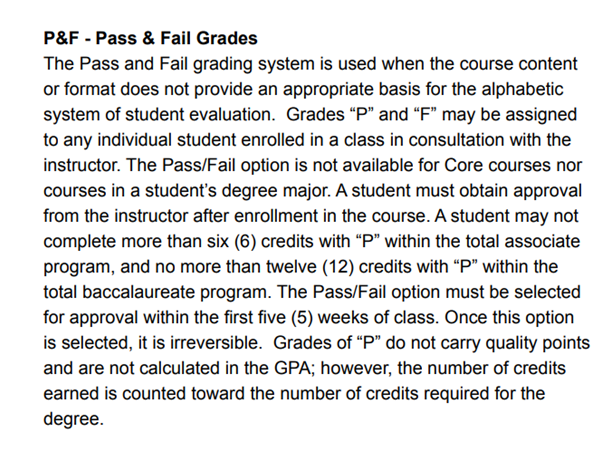 CITY TECHNo PNC optional grading policy SPSNo PNC optional grading policyCOMMUNITY COLLEGESBMCCUnder the guidance of CUNY, BMCC’s Academic Senate has adopted the following NC Grade Policy effective Spring 2018 for freshmen students if they meet the following requirements/guidelines:Students must opt-in by the withdrawal deadline.Students must continue attending the class, complete all assignments, and take the final exam.The option to take a course as “NC” will only be offered to freshmen for a maximum of 8 credits, or 2 classes. A freshman is defined as a student who has earned 30 credits or less, including transfer credits. Non-credit bearing remedial classes will not be included in these 30 credits.The “NC” grade will only apply to earned letter grades “C-” or below. A student who requests the “NC” option and earns a grade “C” or above will receive their earned grade.Students should be encouraged to consult with their instructor when requesting the option of an “NC” grade.BRONX CC8.1.6 Pass/No Pass Policy a. The grade of “P” or “NC” may be given as part of a ‘Pass/No Pass’ agreement between a student and instructor. The instructor is not obligated to grant this request. In order to receive this grade, a student needs to continue attending the class, complete all assignments, and take the final exam. b. If a passing grade is earned (A+ through D-), the student will receive a grade of ‘P’ and credit for the course with no impact on GPA. If a failing grade is earned (F), the student will receive a grade of NC which does not affect the GPA. The required form is available from the Office of the Registrar. i. This option must be requested prior to the last day a student can withdraw and receive a grade of “W” via an agreement with the Office of the Registrar. ii. Students must remain in compliance with Federal and State Satisfactory Academic Progress guidelines. A student will be eligible for a maximum of two P/NC grades while attending BCC. iii. P/NC is not an option for courses in a major that require a specific minimum grade and/or have specific requirements due to programmatic accreditation or licensure regulations. GUTTMAN CCNo PNC optional grading policy.HOSTOS CCNo PNC optional grading policy.KINGSBOROUGH CC
No PNC optional grading policy.LAGUARDIA CCNo PNC optional grading policy.QUEENSBOROUGH CCNo PNC optional grading policy.Appendix C: College Now Policy from CUNY Uniform Grading Policy: https://www.qcc.cuny.edu/registrar/docs/CUNY-Uniform-Grade-Glossary-Policies-and-Guidelines-05222021-1.pdf College Now Program Grading Policy Effective Fall 2021 • College Now is a University wide initiative to offer college level courses to NYC’s public high school students. Students take credit-bearing courses that are part of the regular curriculum at any one of the participating CUNY colleges. Since these are actual college courses a transcript can be generated for all participating students who enroll in these courses. • Currently the same letter grade system that is used on CUNY campuses is used in these courses. Upon matriculation in any of CUNY colleges other than the one sponsoring the course, the course is treated like transfer credit. The earned letter grade is not entered on the transcript at the receiving school. • If the student matriculates at the same college that sponsored their College Now course, the course appears on the transcript as a regular course with a letter grade and GPA. Because the same rules that apply to students transferring within CUNY are used for College Now students, if a student gets a passing grade in the course, the course will transfer. If, however, the student attends the college that sponsored the course, the letter grade and its corresponding GPA are calculated into the student’s record. This is fine for students earning a “C” or better, but students earning a letter grade lower than a “C” start their academic career when entering college, on probation. In some cases, their financial aid may be impacted. • Effective Fall 2021, in all College Now programs the only passing grades permitted will be iterations of A through C. Lower passing grades such as C-, D+, D and D- will automatically convert to the grade of CR (credit) and the F, WD, WU, W, WN grade will convert to NC (No Credit). CR will carry academic credit and NC will not. Neither grade will impact the student’s GPA. Upon matriculation, NC grades earned during College Now program, will not impact students financial aid status. This Policy shall supersede and override all College Now program-level grading policies currently in effect at CUNY colleges and schools.Original GradeGrade Action Effect on Credits Earned and GPAA, B, C (including all plus / minus grades)NoneGrades are factored into GPA and credits are earned.D (if a minimum C grade in the course is not required)Changed to “CR-No Credit” for First Semester Freshmen and Transfers, if course is eligibleGPA will increase due to a grade change from D to CR. Credits are earned.FChanged to “NC-No Credit” for First Semester Freshmen and TransfersGPA will increase due to a grade change from failing, F, to NC. No credits are earned for NC coursesINC, PENNoneConsidered “in progress” grades. W, WA, WN, WUNoneNo effect on GPA – No credits are earned.Original GradeGrade ActionEffect on Credits Earned and GPAA, B, C, D, P, CR, (including all plus / minus grades)NoneGrades are factored into GPA and credits are earned.F, WU, FINAdministratively Changed to “NC-No Credit” for Lower FreshmenGPA will increase due to a grade change from failing to NC. No credits are earned for NC coursesINC, PENNoneConsidered “in progress” grades. If failing grades are ultimately assigned, forgiveness rules applyW, WA, WN,NoneNo effect on GPA – No credits are earned for courses